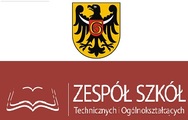 Zespół Szkół Technicznych i Ogólnokształcących w Głogowie ul. Perseusza 5,   67 – 200 Głogów  tel./fax 76  833 96 34W skład zespołu szkół wchodzą:•  Liceum Ogólnokształcące nr 4  im. ks. Jana Twardowskiego :1 oddział -  30 miejsc                                                                     •  Branżowa Szkoła I Stopnia nr 1:- klasa wielozawodowa – 1/2 oddziału - 15 miejsc- klasa fryzjerska -  1/2 oddziału - 15 miejsc                                           •  Technikum nr 2 kształcące w zawodach:-  technik fotografii i multimediów – 1/2 oddziału - 15 miejsc-  technik reklamy - 1/2 oddziału -  15 miejsc-  technik usług fryzjerskich – 1/2 oddziału – 15 miejsc-  technik organizacji turystyki -1/2 oddziału - 15 miejscW Liceum Ogólnokształcącym nr 4 proponujemy dodatkowe godziny z wybranych przedmiotów maturalnych, naukę w przyjaznej atmosferze, możliwość udziału w ciekawych projektach unijnych.W Technikum nr 2 uczniowie mogą kształcić się w zawodach:- Technik usług fryzjerskich- stylizacja i wizaż fryzur, do wyboru specjalizacje, np. charakteryzacja filmowa           i teatralna. W dwóch nowocześnie i bogato wyposażonych pracowniach fryzjerskich znajdujących się na terenie szkoły młodzież wykonuje: strzyżenia inspirowane najnowszymi trendami w modzie, system trwałego prostowania włosów, styling oraz wszystkie typy trwałych, innowacyjne techniki koloryzacji, fryzury okolicznościowe, kuracje na włosy z problemami.- Technik organizacji turystyki - ten szerokoprofilowy zawód umożliwia specjalizację w zakresie: informacji turystycznej, organizacji obsługi konferencji, animacji kultury. Szkoła proponuje praktyki zawodowe 
w atrakcyjnych miejscach naszego kraju ( pensjonatach, hotelach, restauracjach, biurach podróży).-  Technik reklamy – szkoła kształci specjalistów w dziedzinie marketingu, organizacji i psychologii reklamy, Public Relations, podstaw grafiki komputerowej. Zapewnia zajęcia w nowocześnie wyposażonych pracowniach zawodowych.- Technik fotografii i multimediów – ten zawód łączy umiejętności techniczne z wrażliwością na estetykę. Organizacja planu zdjęciowego, rejestrowanie i obróbka obrazu, wykonywanie prac graficznych oraz internetowych projektów multimedialnych to niektóre z zadań technika fotografii i multimediów. Absolwent tego kierunku może pracować w agencjach reklamowych, studiach graficznych i fotograficznych, laboratoriach policyjnych, redakcjach gazet, wydawnictwach, drukarniach, telewizji i wytwórniach filmowych. W Branżowej Szkole I stopnia nr 1 w klasie wielozawodowej uczniowie kształcą się w wybranych przez siebie zawodach (np.: sprzedawca, kucharz, cukiernik, elektryk), przedmioty ogólnokształcące realizują             w szkole, przedmioty teoretyczne zawodowe w ramach kształcenia kursowego, praktyki odbywają w zakładach rzemieślniczych. W klasie fryzjerskiej przedmioty ogólnokształcące oraz teoretyczne przedmioty zawodowe uczniowie realizują w pracowniach szkolnych, praktyki zawodowe odbywają u pracodawcy.Zespół Szkół Technicznych i Ogólnokształcących umożliwia zdobycie ciekawego zawodu, przygotowuje absolwentów do pracy w Polsce i krajach Unii Europejskiej, daje możliwość szerokiego rozwoju zainteresowań poprzez realizację zajęć pozalekcyjnych dostosowanych do indywidualnych potrzeb ucznia. Nasi absolwenci studiują na kierunkach technicznych i humanistycznych, przygotowywani są do prowadzenia własnej działalności gospodarczej. Szkoła uczestniczy w realizacji  projektów unijnych, międzynarodowym programie edukacyjnym e- Twinning.W ramach programu edukacyjnego e- Twinning zrealizowaliśmy projekty ze szkołami partnerskimi w Hiszpanii ( „ Green travellers”- grupa turystyczna) oraz Chorwacji ( „ Express jourself with your hairstyle”(fryzjerzy). Projekt realizowany ze szkołą partnerską w Chorwacji otrzymał Europejską Odznakę Jakości. Obecnie realizujemy projekt „Nature at a hairdresser's salon” (fryzjerzy) ze szkołą partnerską        w Serbii.     Szkoła pozyskała również w ramach projektu unijnego „ Rozwój Zawodowców z Głogowa! - Wsparcie Zespołu Szkół Technicznych i Ogólnokształcących” milion złotych na zakup nowoczesnego sprzętu fryzjerskiego i multimedialnego, doposażenie specjalistycznych pracowni zawodowych, rozwój kompetencji nauczycieli przedmiotów zawodowych oraz uczniów kształcących się w klasach technikum ( atrakcyjne staże zawodowe, ciekawe warsztaty i kursy klasyfikacyjne).Szkoła przystosowana jest do kształcenia uczniów o specjalnych potrzebach edukacyjnych oraz uczniów niepełnosprawnych.Postaw na przyszłość–wybierz ciekawy zawód–wybierz Zespół Szkół Technicznych i Ogólnokształcących!Więcej informacji o nas  na stronie internetowej szkoły: www. zstio.com.pl oraz na szkolnym Facebooku:                                                                https://www.facebook.com/ZSTIOwDGL                               e-mail szkoły: sekretariat@zstio.glogow.plDyrektor – Jolanta Zawartka